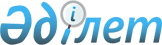 О внесении изменений в решение Шортандинского районного маслихата от 25 октября 2013 года № С-21/3 "Об утверждении Правил оказания социальной помощи, установления размеров и определения перечня отдельных категорий нуждающихся граждан в Шортандинском районе"
					
			Утративший силу
			
			
		
					Решение Шортандинского районного маслихата Акмолинской области от 2 октября 2018 года № С-31/2. Зарегистрировано Департаментом юстиции Акмолинской области 22 октября 2018 года № 6806. Утратило силу решением Шортандинского районного маслихата Акмолинской области от 29 августа 2019 года № С-46/3
      Сноска. Утратило силу решением Шортандинского районного маслихата Акмолинской области от 29.08.2019 № С-46/3 (вводится в действие со дня официального опубликования).

      Примечание РЦПИ.

      В тексте документа сохранена пунктуация и орфография оригинала.
      В соответствии со статьей 56 Бюджетного кодекса Республики Казахстан от 4 декабря 2008 года, с пунктом 2-3 статьи 6 Закона Республики Казахстан от 23 января 2001 года "О местном государственном управлении и самоуправлении в Республике Казахстан", постановлением Правительства Республики Казахстан от 21 мая 2013 года № 504 "Об утверждении Типовых правил оказания социальной помощи, установления размеров и определения перечня отдельных категорий нуждающихся граждан", Шортандинский районный маслихат РЕШИЛ:
      1. Внести в решение Шортандинского районного маслихата "Об утверждении Правил оказания социальной помощи, установления размеров и определения перечня отдельных категорий нуждающихся граждан в Шортандинском районе" от 25 октября 2013 года № С-21/3 (зарегистрировано в Реестре государственной регистрации нормативных правовых актов № 3884, опубликовано 30 ноября 2013 года в районных газетах "Вести", "Өрлеу") следующие изменения:
      в Правилах оказания социальной помощи, установления размеров и определения перечня отдельных категорий нуждающихся граждан Шортандинского района, утвержденных указанным решением:
      подпункт 9) пункта 2 изложить в новой редакции:
      "9) Государственная корпорация "Правительство для граждан" (далее – уполномоченная организация) – юридическое лицо, созданное по решению Правительства Республики Казахстан, для оказания государственных услуг в соответствии с законодательством Республики Казахстан, организации работы по приему заявлений на оказание государственных услуг и выдаче их результатов услугополучателю по принципу "одного окна", а также обеспечения оказания государственных услуг в электронной форме;";
      пункт 8 изложить в новой редакции:
      "8. Перечень категорий получателей социальной помощи:
      участники и инвалиды Великой Отечественной войны;
      лица, приравненные по льготам и гарантиям к участникам и инвалидам Великой Отечественной войны;
      другие категории лиц, приравненных по льготам и гарантиям к участникам войны;
      пенсионеры с минимальным и ниже минимального размером пенсии;
      инвалиды;
      больные туберкулезом;
      граждане (семьи), пострадавшие вследствие стихийного бедствия или пожара;
      малообеспеченные граждане (семьи);
      лица, воспитывающие ребенка-инвалида до 16 лет;
      онкологические больные;
      лица, проработавшие (прослужившие) не менее шести месяцев с 22 июня 1941 года по 9 мая 1945 года и не награжденные орденами и медалями бывшего Союза ССР за самоотверженный труд и безупречную воинскую службу в тылу в годы Великой Отечественной войны;
      студенты из числа малообеспеченных, многодетных (семей), социально-уязвимых слоев населения обучающиеся в высших медицинских учебных заведениях.
      При этом основаниями для отнесения граждан к категории нуждающихся при наступлении трудной жизненной ситуации являются:
      1) основания, предусмотренные законодательством Республики Казахстан;
      2) причинение ущерба гражданину (семье) либо его имуществу вследствие стихийного бедствия или пожара, либо наличие социально-значимого заболевания;
      3) наличие среднедушевого дохода, не превышающего порога, в однократном отношении к прожиточному минимуму.
      Специальные комиссии при вынесении заключения о необходимости оказания социальной помощи руководствуются выше утвержденным перечнем оснований.";
      подпункт 2) пункта 9 изложить в новой редакции:
      "2) Ко дню пожилых:
      пенсионерам с минимальным и ниже минимального размером пенсии;".
      2. Настоящее решение вступает в силу со дня государственной регистрации в Департаменте юстиции Акмолинской области и вводится в действие со дня официального опубликования.
      "СОГЛАСОВАНО"
      02.10.2018 г.
					© 2012. РГП на ПХВ «Институт законодательства и правовой информации Республики Казахстан» Министерства юстиции Республики Казахстан
				
      Председатель сессии
районного маслихата

Г.Муканова

      Секретарь районного
маслихата

Д.Отаров

      Аким Шортандинского
района

Г.Садвокасова
